РОДИТЕЛЯМ!ЧТО ТАКОЕ ТОЛЕРАНТНОСТЬ?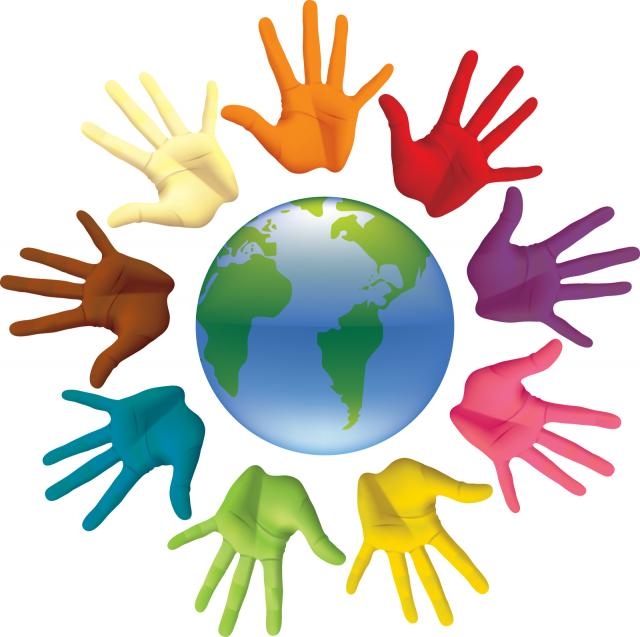 Сегодня мы часто слышим с телеэкранов, от ведущих политиков слово "толерантность". Может быть, это понятие пока еще не вошло прочно в нашу жизнь, но будет очень хорошо, если толерантное отношение к другим станет  естественной потребностью современного человека, как общение.Что же такое толерантность?    Толерантность (от латинского слова « терпимость») – это отношение к другим людям как к равным себе. Это уважительное отношение к людям вне зависимости от их национальной принадлежности, от языка, от религиозных верований, от цвета кожи и волос. В общественной жизни и политике толерантность – это терпимость к иному мнению, иным взглядам на жизнь, это уважение права каждого на собственное мнение.На сегодняшний день толерантность рассматривается наряду с такими понятиями как признание, принятие, понимание. Признание – это способность видеть в другом человеке именно другого, как носителя других ценностей, другой логики мышления, других форм поведения. Принятие – это положительное отношение к таким отличиям. Понимание – это умение видеть другого изнутри, способность взглянуть на его мир одновременно с двух точек зрения: своей собственной и его.Чаще всего мы слышим о необходимости развивать толерантность в связи с участившимися националистическими проявлениями. Но в обыденной жизни нам не хватает толерантности и по отношению к престарелым людям, инвалидам, людям с физическими недостатками, подросткам с их сленгом, манерой одеваться и т.д. Здесь толерантность – это предупредительность, готовность к общению, к взаимопомощи, терпимость и снисходительность к человеческим слабостям, особенностям или даже странностям других людей.Краткий тест на толерантность.Давайте проведем небольшой тест, чтобы проверить, насколько терпимы вы сами. Допустим, вам предстоит ехать несколько суток в купе поезда. Я предложу вам список персонажей, из которых нужно выбрать троих попутчиков. Кто же останется за пределами Вашего выбора и почему? Итак, список следующий:1. Цыганка2. Чернокожий студент3. Женщина с маленьким ребенком4. Священник в рясе5. Кавказец-мусульманин6. Инвалид-колясочник7. Китаец8. Очень пожилая женщина9. Милиционер10. ВИЧ-инфицированный человек11. Скинхед12. «Свидетельница Иеговы»13. Подросток, похожий на наркомана14. Человек из деревни с большим мешком15. Бывший заключенный.Анализируя свой выбор, давайте задумаемся, что в большей степени нами руководит – собственный опыт или стереотипы, предубеждения? Попробуем ответить на следующие вопросы:1. Каковы причины нежелания ехать с человеком в одном купе?2. Когда нами руководит страх, когда - брезгливость, когда - неприязнь?3. Насколько они в каждом случае обоснованы?4. Может ли кто-нибудь не захотеть ехать в одном купе с вами?5.  А если дело происходит в другой стране?6. Виноваты ли те, с кем мы не хотим ехать?7. Что они почувствуют, если увидят наше недовольство?8. Как лучше всего поступать в таких случаях?Границы толерантностиТолерантность — это не единомыслие, не всеобщее согласие. Нельзя заставить людей мыслить одинаково, верить одинаково, работать одинаково, отдыхать одинаково. Общее согласие должно быть в одном — в том, что мы все должны уважать друг друга. Это так же необходимо в гражданском обществе, как и всеобщее уважительное отношение к закону. Другими словами, толерантность — это следование «золотому правилу»: относись к другим людям так, как хочешь, чтобы относились к тебе. Если ты желаешь  себе только хорошего, то надо желать хорошего другим.Однако в мире существуют группы людей, которые, с одной стороны, отражают многообразие жизни, но, с другой стороны, нередко воспринимаются обществом как антисоциальные явления. Преступники,  наркоманы - все эти люди, несомненно,  являются "иными" в нашем обществе. Как относиться к ним? Должна ли  толерантность быть безграничной, а мы - терпимыми и снисходительными в таких случаях? В связи с этим возможна еще одна позиция. Можно жить, как бы не замечая этих фактов, равнодушно проходя мимо них. Будет ли подобное отношение толерантным? Или толерантным будет активное противодействие их распространению? Таким образом, проблема границ толерантности - это еще и вопрос о границах между толерантностью и безразличием, равнодушием.Поэтому нельзя не сказать об этических, ценностных границах толерантности, требующих четкой нравственной позиции в процессе воспитания этого качества у детей. Имеются в виду границы, за пределами которых находится то, что требует нетерпимости, что должно быть неприемлемо, с чем нельзя равнодушно сосуществовать: предательство, преступление, терроризм...Толерантность - не равнодушие, а труд души! Она должна подвигнуть растущего человека на действенное неприятие, доступную возрасту и статусу реальную борьбу с тем, что антигуманно, а потому неприемлемо - будь то разрушение природы или издевательство над  слабым человеком, неуважение старости или национальная вражда... Борьба со злом всегда есть утверждение добра, и такое утверждение неизменно выступает одним из подлинных и значимых результатов толерантности.Толерантность в семьеЧасто говорят, что в нашем мире страшно жить: страшно потерять сознание на улице, страшно идти вечером домой, страшно открывать дверь незнакомцу, страшно лететь на самолете. Но еще страшнее от мысли, что и наши дети, и наши внуки всю свою жизнь будут испытывать чувство недоверия и нетерпимости по отношению к окружающим. Поэтому в последнее время все чаще и чаще возникают разговоры о толерантном мире, т.е. мире без насилия и жестокости, мире, в котором самой главной ценностью является неповторимая и неприкосновенная человеческая личность. Но просто разбрасываться красивыми словами, конечно, недостаточно. Толерантность нужно воспитывать.Когда мы говорим о толерантности применительно к семье, то выделяем два аспекта:1. Воспитание толерантности у ребенка по отношению к окружающим;2. Проявление в семье толерантности к самому ребенку.Воспитание в духе толерантности требует развивать такие ее составляющие, как эмпатия, доверие, сочувствие, сопереживание, понимание сути "инакости", то есть отличности от других. Мы должны начать с воспитания в ребенке такта по отношению к ближайшему окружению (собственной бабушке, соседям, сверстникам и т.д.). Детям, обладающим  разными характерами, темпераментами, представлениями, манерой поведения, нужен опыт принятия групповых  порядков, воспитателя,  кого-то в группе...Безусловно,  должны осуждаться использование обидных кличек (в частности, с национальным оттенком), обзывание, драки со сверстниками как способ решения проблем.Часто между детьми и родителями возникают конфликты по поводу того, что взрослые никак не хотят признать за ребенком право на свободу в действиях и поступках, право на то, чтобы быть самим собой, отличаться от родителей.С чего же начинать воспитание толерантности в семье? Наверное, с себя. Воспитывать в себе – это задача, которая для каждого из нас не перестанет быть актуальной.Каждый человек хочет видеть своего ребенка благополучным и успешным, комфортно чувствующим себя в социальной реальности,  чтобы его ребенка не коснулись проблемы асоциального поведения, наркомании, алкоголизма и так далее.Особая роль родителейСегодняшний мир слишком часто демонстрирует нетерпимость и жестокость. Система ценностей размыта, по телевизору идет пропаганда криминальных видов деятельности, красивой жизни и нетрудовых денег, образа бандита-романтика.  Есть подростки, которые из чувства социального протеста или в поисках смысла жизни попадают в экстремистские молодежные организации  или тоталитарные секты.И вот здесь важно, какие ценности сумеют противопоставить всему этому родители, насколько убедительны они будут в оценке различных сторон жизни, какую позицию они занимают, каков их опыт противостояния трудностям.Есть данные исследований, которые убеждают, что 98 % детей в благополучных семьях (было опрошено 300 семей) не проявляют резких изменений поведения, не совершают асоциальных поступков в ответ на негативную информацию, идущую с экранов телевизоров, видеокассет, страниц журналов и газет. Интересующие вопросы и возникающие проблемы эти дети решают в семье или совместно с родителями находят выход из складывающейся ситуации. На вопрос: “К кому ты в первую очередь обратишься за помощью?” у данной категории детей 83% ответов: “К родителям”. «Почему именно к родителям?» - на такой вопрос дети отвечают: «Родители поймут, помогут, не будут морализировать, подскажут, как правильно поступить, и т.д.».Таким образом, с уверенностью можно сказать, что между детьми и родителями в таких семьях сложились толерантные взаимоотношения. Современные дети довольно-таки рано активно включаются во взрослую жизнь, осваивают различные социальные роли. И их глобальная жизненная ориентация зависит от того, как они будут относиться к миру в целом, к себе и другим в этом мире. Позиция терпимости и доверия — это основа для осуществления выбора будущих поколений в пользу мирного сосуществования человечества, а не конфликтов. Укоренение в семье духа толерантности, формирование отношения к ней как к важнейшей ценности будет значимым вкладом семейного воспитания в общественную жизнь.